Application Form for Information Under the  European Communities (Access to Information on the Environment) Regulations 2007 to 2018 This form has been developed to assist those applying for access to environmental information. It seeks to streamline the process for both the applicant and the public authority, facilitating timely processing of, and response to, AIE requests received. Please note that it is not mandatory to use this form, and AIE requests received in other formats will be processed in accordance with AIE Regulations 2007–2018. Information Sought I request the following information under the European Communities (Access to Information on the Environment) Regulations 2007 to 2018: Please be as specific as possible in outlining the environmental information requested. My preferred form of access is: E-mail:Post: 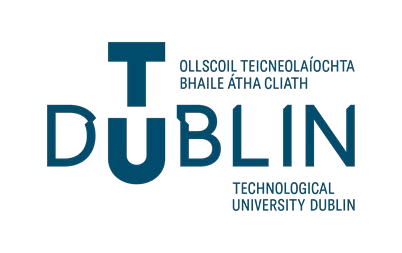 Other (please specify): Please specify how the information requested is environmental information for the purposes of the AIE Regulations by ticking the relevant box(es) below: 1Other rationale: Contact details Name: _____________________________________________________________________________Address: ___________________________________________________________________________E-mail: _____________________________________________________________________________Telephone (Landline/Mobile): __________________________________________________________Please sign here: ___________________________Date: _____________________________________TU Dublin publishes a log of all non-personal Access to Information on the Environment (AIE) requests on our website. The University requires requesters to provide certain personal data in order for us to administer the AIE. Further information on the University's data protection policies and procedures can be found on our website https://www.tudublin.ie/explore/gdpr/.Environmental Information is defined as follows under Art. 3.1 of European Communities (Access to Information on the Environment  Regulations 2007 to 2018 Environmental Information is defined as follows under Art. 3.1 of European Communities (Access to Information on the Environment  Regulations 2007 to 2018 Environmental Information is defined as follows under Art. 3.1 of European Communities (Access to Information on the Environment  Regulations 2007 to 2018 a The state of the elements of the environment, such as air and atmosphere, water, soil, land, landscape and natural sites including wetlands, coastal and marine areas, biological diversity and its components, including genetically modified organisms and the interaction between these elements b Factors, such as substances, energy, noise, radiation or waste, including radioactive waste, emissions, discharges and other releases into the environment affecting or likely to affect the elements of the environment c Measures (including administrative measures), such as policies, legislation, plans, programmes, environmental agreements, and activities affecting or likely to affect the elements and factors referred to in paragraphs (a) and (b) as well as measures or activities designed to protect those elements d reports on the implementation of environmental information e Cost-benefit and other economic analyses and assumptions used within the framework of measures and activities referred to in paragraph (c) f The state of human health and safety, including the contamination of the food chain, where relevant, conditions of human life, cultural sites and built structures in-as-much as they are, or may be, affected by the state of the elements of the environment referred to in paragraph (a) or, through those elements, by any of the matters referred to in paragraphs (b) and (c) 